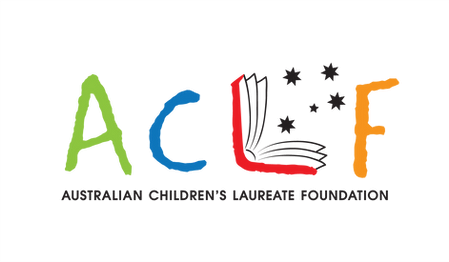 For any media enquiries please contact Emily Banyard on ebanyard@childrenslaureate.org.au